Antibiotic Resistance in Acetic Acid Bacteria Originating from VinegarSun Hee Kim1, Hyun Wook Jang1, Jin Ju Park1, Dong-Geon Nam2, Su Jeong Lee1, Soo-Hwan Yeo1,*, and So-Young Kim1,*1	Fermented and Processed Food Science Division, Department of Agrofood Resources, NIAS, RDA, Wanju, 55365, Korea; sunheekim00@korea.kr (S.H.K.); jhj4676@korea.kr (H.W.J.); waemma25@korea.kr (J.J.P.); leesooj@korea.kr (S.J.L.)2	Division of Functional Food & Nutrition, Department of Agrofood Resources, NIAS, RDA, Wanju, 55365, Korea; realfoods@korea.kr (D.-G.N.)*	Correspondence: yeobio@korea.kr (S.-H.Y.); foodksy@korea.kr (S.-Y.K.); Tel.: +82-63-238-3609, 3610; Fax.: +82-63-238-3843Supplementary files:Table S1. Microbiological MIC values (µg/mL) of Acetic acid bacteria against 10 antibioticsTable S2. The putative proteins associated with antibiotic resistance mechanisms through the analysis of the K. saccharivorans CV1 genome using the COG database.Supplementary Table 1. Microbiological MIC values (µg/mL) of acetic acid bacteria against 10 antibiotics. Spplementary Table 2. The putative proteins associated with antibiotic resistance mechanisms through the analysis of the K. saccharivorans CV1 genome using the COG database.Citation: To be added by editorial staff during production.Academic Editor: Firstname LastnameReceived: dateRevised: dateAccepted: datePublished: date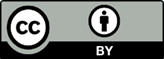 Copyright: © 2024 by the authors. Submitted for possible open access publication under the terms and conditions of the Creative Commons Attribution (CC BY) license (https://creativecommons.org/licenses/by/4.0/).No.Strain nameMicrobiological MIC values (µg/mL) of Acetic acid bacteria against antibiotics (10 kinds)Microbiological MIC values (µg/mL) of Acetic acid bacteria against antibiotics (10 kinds)Microbiological MIC values (µg/mL) of Acetic acid bacteria against antibiotics (10 kinds)Microbiological MIC values (µg/mL) of Acetic acid bacteria against antibiotics (10 kinds)Microbiological MIC values (µg/mL) of Acetic acid bacteria against antibiotics (10 kinds)Microbiological MIC values (µg/mL) of Acetic acid bacteria against antibiotics (10 kinds)Microbiological MIC values (µg/mL) of Acetic acid bacteria against antibiotics (10 kinds)Microbiological MIC values (µg/mL) of Acetic acid bacteria against antibiotics (10 kinds)Microbiological MIC values (µg/mL) of Acetic acid bacteria against antibiotics (10 kinds)Microbiological MIC values (µg/mL) of Acetic acid bacteria against antibiotics (10 kinds)No.Strain nameAmpicillinChlolamphenicolErythromycinGentamicin StreptomycinKanamycinClindamycinTetracyclineAztreonam CiprofloxacinNo.Strain nameAMCLEMGMSMKMCMTCATCI1K. swingsii YU194>256>25621.00.75>2560.50>256162K. xylinous CV4 1.5>256>2561.021.0>2561.5>256>323K. intermedius CV2 0.75>256>25661.01.0>2560.25>2563.04K. saccharivorans CV11.5>256>2561.00.750.25>2566>256>325A. malorum CV112>256>2561.520.75>2560.25>256>326A. cerevisiae KSO524128>2561.50.750.75>2561.5>256>327A. pasteurianus A330.19>256192820.75>2564>256>328A. pasteurianus A371.5>256>256620.75>2560.50>256>329A. pasteurianus JGB20-110.75>256>256432>2568>256>3210A. pasteurianus JGB21-171696>25641.51.0>2564>256>3211A. pasteurianus JGB21-202192>2560.750.750.19>2563>256>3212A. pasteurianus GHA72192321.00.50.19>2566>256>3213A. pasteurianus GHA202192321.50.50.19>2566>2563214A. pasteurianus GYA232128>2561.01.50.5>2564>2561215A. pasteurianus GHG83>256>256234>2566>2563216A. pasteurianus GHG174>256641.01.50.5>2568>256>3217A. pasteurianus A11-21.5>256360.750.5>2560.75>256>3218A. pasteurianus GSR21.0>2566420.750.5>2562>2563219A. pasteurianus CHR11.0>25681.531.0>2566>2562420A. pasteurianus GAR120.751281281.01.50.75>2564>2561221A. pasteurianus GSB121.512861.50.750.5>2566>256>3222A. pasteurianus GYO120.75128>25641.51.5>2564>2562423A. pasteurianus A240.75>25661.521.0>2562>2562424A. pasteurianus JKR11.0>256>256221.0>2561.5>2561625A. pasteurianus GSB81.012841.01.00.38>2562>2562426A. pasteurianus GSB261.512841.531.0>2563>25632Locus_TagStartEndStrandTypeRefGIProductCOG_blastIdentitye-valuebitscoreCV1_1_00438473492475054+CDS1621478622E+08multidrug transporter MurJPeptidoglycan biosynthesis protein MviN/MurJ, putative lipid II flippase66.140614CV1_1_00646710066711985-CDS1621481172E+08penicillin-binding protein 2Cell division protein FtsI/penicillin-binding protein 280.3101046CV1_1_00714788591791716-CDS1621470802E+08multidrug efflux RND transporter permease subunitMultidrug efflux pump subunit AcrB82.801764CV1_1_00716793056793757+CDS1621470782E+08TetR family transcriptional regulatorDNA-binding transcriptional regulator, AcrR family43.191.00E-46161CV1_1_0098810640321066596-CDS1621471762E+08penicillin-binding protein 1AMembrane carboxypeptidase/penicillin-binding protein71.101141CV1_1_0101911007971102086-CDS1621471382E+08Bcr/CflA family drug resistance efflux transporterPredicted arabinose efflux permease, MFS family75.820625CV1_1_0111011941981195631+CDS1621470772E+08multidrug transporterNa+-driven multidrug efflux pump69.850628CV1_1_0114812290581230290+CDS1621469362E+08Bcr/CflA family drug resistance efflux transporterPredicted arabinose efflux permease, MFS family63.048.00E-168485CV1_1_0128513645991364931+CDS5601424016E+08multidrug transporterMultidrug transporter EmrE and related cation transporters60.553.00E-37129CV1_1_0135314258051426791+CDS2585423963E+08multidrug export protein EmrAMultidrug resistance efflux pump53.251.00E-101310CV1_1_0135414267881429568+CDS2585423973E+08multidrug ABC transporter ATP-binding proteinABC-type sugar transport system, ATPase component66.9601244CV1_1_0152716165391617129+CDS155977762E+07Modulator of drug activity BPutative NADPH-quinone reductase (modulator of drug activity B)64.83.00E-93278CV1_1_0152916187991619986-CDS1621496112E+08multidrug transporterMultidrug efflux pump subunit AcrA (membrane-fusion protein)60.883.00E-171492CV1_1_0181219372611938547+CDS2585420153E+08multidrug transporterMultidrug efflux pump subunit AcrA (membrane-fusion protein)62.870553CV1_1_0185619734311976727-CDS1621491372E+08acriflavine resistance protein BMultidrug efflux pump subunit AcrB76.8601608CV1_1_0185719767241979900-CDS1621491362E+08multidrug transporterMultidrug efflux pump subunit AcrB83.3801744CV1_1_0185819799711981275-CDS1621491352E+08multidrug transporterMultidrug efflux pump subunit AcrA (membrane-fusion protein)72.680535CV1_1_0185919813941982869-CDS1584227262E+08multidrug transporterPredicted arabinose efflux permease, MFS family48.481.00E-135409CV1_1_0187219982331999342+CDS1621491232E+08multidrug export protein EmrAMultidrug resistance efflux pump69.342.00E-171491CV1_1_0241125437952545162-CDS1621479822E+08Multidrug resistance protein NorMNa+-driven multidrug efflux pump48.152.00E-104326CV1_1_0250026486822649878+CDS1621491352E+08multidrug transporterMultidrug efflux pump subunit AcrA (membrane-fusion protein)65.37.00E-165478CV1_1_0250126498782653048+CDS1621491362E+08multidrug transporterMultidrug efflux pump subunit AcrB72.7401507CV1_2_000243315534360-CDS2607527433E+08multidrug transporterMultidrug efflux pump subunit AcrA (membrane-fusion protein)48.359.00E-111338CV1_2_00090116619117953-CDS1621495992E+08Erythromycin esteraseErythromycin esterase homolog71.970619